Sailing Instructions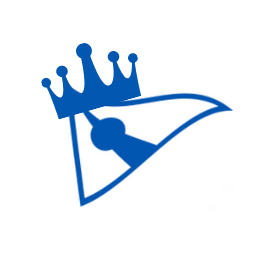 2021 SSA Fleet ChallengeSevern Sailing AssociationSeptember 5, 2022Management and Rules:1.1	Racing will be governed by the rules as defined in The Racing Rules of Sailing (RRS) and as modified in these Sailing Instructions. 1.2	Severn Sailing Association is the Organizing Authority.Entry and Eligibility:2.1	All skippers must be SSA members nominated by their SSA Fleet. Crews may be from any fleet or SSA program.2.2	Only one entry per Fleet or SSA program is permitted.2.3	All competitors must fill out a registration form online via the SSA Racing and Events Calendar by 1000 on the morning of racing.Notices to Competitors:3.1	Notices to competitors will be posted on the official regatta notice board located under the deck at the Severn Sailing Association. 3.2	Race Committee notices or changes to the Sailing Instructions shall be posted and signaled no later than 30 minutes before the departure of the main Race Committee boat. Competitor’s Meeting:  4.1	There shall be a Competitor’s Meeting at 1030 on the deck of SSA4.2	Boat assignments will be made via random drawing at the Skipper’s Meeting and will not be rotated during the event.Signals Made Ashore:5.1	Signals made ashore shall be displayed on the flag pole on the clubhouse deck and announced by sounds per RRS Racing Signals.5.2	Flag “AP” (Alternating red and white Pennant) with two sound signals (one signal when lowered) means the race is postponed. The next signal shall be made not less than 20 minutes after the “AP” is lowered. Schedule of Races:6.1	The first race will start at 1100.6.2	The Race Committee shall attempt to complete as many as 10 races. 1 race shall constitute a Regatta. 6.3	No races shall be started after 1400 hours. Racing Area:7.	The Racing Area is just off the SSA bulkhead at the confluence of Spa Creek and the Severn River. Courses:
8	The Course signal shall be posted on a placard on the main committee boat at least one minute prior to the warning signal.  Course options are as follows:8.1	A 4-leg Windward and Leeward Course, signaled by “L” consisting of windward and leeward legs, twice around, finishing downwind at the Start/Finish line8.2	Offset marks and leeward gate marks may be employed.8.4	The race committee may remove any offset mark or one of the marks of the gate without signal prior to the lead boat rounding the adjacent primary or new mark.8.5	The diagrams below show the courses, including the approximate angles between legs, and the order in which marks are to be passed. All course marks (except gates) shall be left to port.The Start:Races shall be started in accordance with US Sailing Prescriptions Appendix U (3 minute audible sequence). U4 is replaced by SI12 (visual recall signals will be made).The starting line shall be between a halyard or staff displaying an orange flag or shape on the Race Committee boat at the starboard end and the course side of the port end starting markA boat shall not start more than 3 minutes after her starting signal. This changes rule A4.Recalls:10.1	Individual recalls shall be signaled in accordance with RRS 29.1.  An attempt to hail the On Course Side competitors shall be made, but failure to be hailed, the timing of such a hail, or failure to hear a hail is insufficient cause for redress under RRS 62. 10.2	A general recall shall be signaled in accordance with RRS 29.2 Change of Course After the Start:11	A change of course shall be made in accordance with RRS 33.  The new mark may not be in position at that time.  The Finish:12	The finish line shall be between a halyard or staff displaying an orange flag or shape on a Race Committee boat and the course side of the finishing mark.  Time Limit:13.1	The time limit is 45 minutes for the first boat to finish.  13.2	Any boat finishing more than 15 minutes after the first boat to finish or after the time limit, whichever is later, shall be scored Time Limit Expired (TLE).  Competitors must still be racing when the time limit is reached to be scored TLE.Protests:14.1	A competitor’s intent to protest shall be reported to the Race Committee promptly upon finishing that race.  This modifies RRS 61.1(a). 14.2    The protesting and protested skippers will use the Three Minute Justice system outlined below to resolve the protest. The process is as follows:Both skippers must meet as soon as practicable after returning to shore and agree to use the Three Minute Justice system.Each skipper selects a member of the fleet not involved in the protest to act as a juror.The two skippers and the two jurors repair to a private area. They remain standing. The protester has one minute to describe the incident including when and where it occurred and the rule(s) believed broken. The protestee then has one minute to present his/her side of the case. The skippers and jurors may question each other. If any of the four want a witness to resolve a matter of fact, the witness has one minute to present his/her testimony.The jurors then have one minute to reach a decision. If the jurors are unable to agree on a resolution because of the complexity or difficulty of the protest, the jurors will inform the protester. If the protestor wishes to pursue the protest further, a written protest per 17.3 must be filed. The jurors inform the Race Committee of their decision.Scoring:15.1 	The Low Point Scoring System of RRS Appendix A shall be in effect except that all race scores will be included - a boat's series score shall be the sum of her individual race scores.15.2	A boat scored TLE (Time Limit Expired) as described in SI 15.2 shall receive points equal to the number of finishers plus one. This changes RRS Appendix A4.2 and A5.Penalties:16.	Any competitor taking a penalty in accordance with RRS 44.1 shall report that use to the Race Committee promptly upon finishing that race.Disposal of Refuse:17.	The discharge of refuse into the water is prohibited during the entirety of this event.  Any boat observed to be in violation is subject to protest and assessment of a 20% penalty for the first race competed in by the infringing boat on the day of the infraction.  RRS 60 is changed so that only the Race or Protest Committees may protest under this Sailing Instruction.Prizes:18	At a minimum, prized will be awarded as followsThe Winning Team will have SSA bragging rights and be dubbed the Majesty Triton, Ruling Fleet of All the SSA Kingdom.Top three placing skippers and crews will receive prizes.Course L: S-1-1a-3p/3s-1-1a-F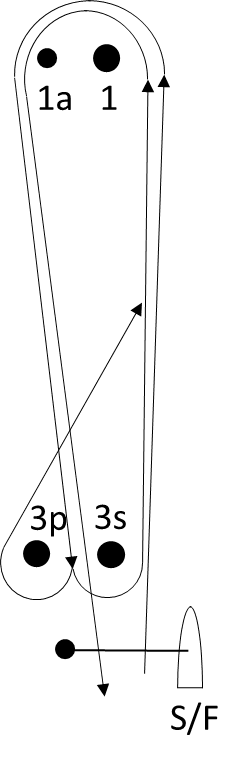 